Supplementary figure 4: 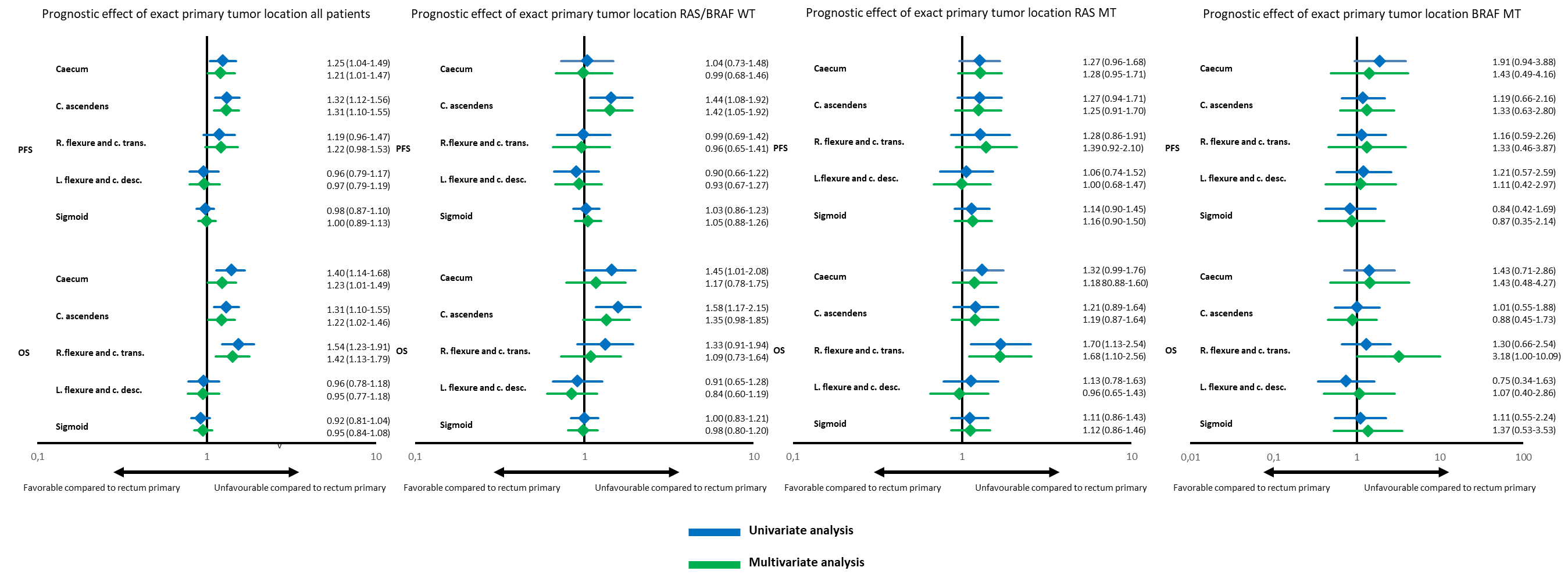 